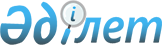 2024-2026 жылдарға арналған Аягөз ауданының Аягөз қаласының бюджеті туралыАбай облысы Аягөз аудандық мәслихатының 2023 жылғы 27 желтоқсандағы № 10/171-VIII шешімі.
      Қазақстан Республикасының Бюджет кодексінің 9-1, 75 баптарына, Қазақстан Республикасының "Қазақстан Республикасындағы жергілікті мемлекеттік басқару және өзін-өзі басқару туралы" Заңының 6-бабының 1-тармағының 1) тармақшасына сәйкес Аягөз аудандық мәслихаты ШЕШТІ:
      1. 2024-2026 жылдарға арналған Аягөз қаласының бюджеті тиісінше 1, 2 және 3 қосымшаларға сәйкес, соның ішінде 2024 жылға келесі көлемдерде бекітілсін:
      1) кірістер – 1801149,0 мың теңге, соның ішінде: 
      салықтық түсімдер – 365620,0 мың теңге; 
      салықтық емес түсімдер – 88,0 мың теңге; 
      негізгі капиталды сатудан түсетін түсімдер – 0,0 мың теңге;
      трансферттердің түсімдері – 1435441,0 мың теңге;
      2) шығындар – 1816317,7 мың теңге;
      3) таза бюджеттік кредиттеу – 0,0 мың теңге, соның ішінде:
      бюджеттік кредиттер – 0,0 мың теңге;
      бюджеттік кредиттерді өтеу – 0,0 мың теңге; 
      4) қаржы активтерімен операциялар бойынша сальдо – 0,0 мың теңге, соның ішінде:
      қаржы активтерін сатып алу – 0,0 мың теңге;
      мемлекеттің қаржы активтерін сатудан түсетін түсімдер – 0,0 мың теңге;
      5) бюджет тапшылығы (профициті) – -15168,7 мың теңге;
      6) бюджет тапшылығын қаржыландыру (профицитін пайдалану) – 15168,7 мың теңге, соның ішінде:
      қарыздар түсімі – 0,0 мың теңге;
      қарыздарды өтеу – 0,0 мың теңге;
      бюджет қаражатының пайдаланылатын қалдықтары – 15168,7 мың теңге.
      Ескерту. 1-тармақ жаңа редакцияда – Абай облысы Аягөз аудандық мәслихатының 30.04.2024 № 13/223-VIII шешімімен (01.01.2024 бастап қолданысқа енгізіледі).


      2. Осы шешiм 2024 жылдың 1 қаңтарынан бастап қолданысқа енгізіледі. 2024 жылға арналған Аягөз қаласының бюджеті
      Ескерту. 1-қосымша жаңа редакцияда – Абай облысы Аягөз аудандық мәслихатының 30.04.2024 № 13/223-VIII шешімімен (01.01.2024 бастап қолданысқа енгізіледі). 2025 жылға арналған Аягөз қаласының бюджеті 2026 жылға арналған Аягөз қаласының бюджеті
					© 2012. Қазақстан Республикасы Әділет министрлігінің «Қазақстан Республикасының Заңнама және құқықтық ақпарат институты» ШЖҚ РМК
				
      Аягөз аудандық мәслихат төрағасы 

А. Ибрайшин
Аягөз аудандық мәслихатының
2023 жылғы 27 желтоқсандағы
№10/171-VІII шешіміне
1-қосымша
Санаты
Санаты
Санаты
Санаты
Сома (мың теңге)
Сыныбы
Сыныбы
Сыныбы
Сома (мың теңге)
Кiші сыныбы
Кiші сыныбы
Сома (мың теңге)
Атауы
Сома (мың теңге)
I. Кірістер
1801149,0
1
Салықтық түсімдер
365620,0
01
Табыс салығы 
223 144,0
2
Жеке табыс салығы
223 144,0
04
Меншiкке салынатын салықтар
126 407,0
1
Мүлiкке салынатын салықтар 
6 524,0
3
Жер салығы 
11 639,0
4
Көлiк құралдарына салынатын салық 
108 008,0
5
Бірыңғай жер салығы 
236,0
05
Тауарларға, жұмыстарға және көрсетілетін қызметтерге салынатын iшкi салықтар
16 069,0
3
Табиғи және басқа да ресурстарды пайдаланғаны үшiн түсетiн түсiмдер
15 040,0
4
Кәсiпкерлiк және кәсiби қызметтi жүргiзгенi үшiн алынатын алымдар
1 029,0
2
Салықтық емес түсiмдер
88,0
04
Мемлекеттік бюджеттен қаржыландырылатын, сондай-ақ Қазақстан Республикасы Ұлттық Банкінің бюджетінен (шығыстар сметасынан) ұсталатын және қаржыландырылатын мемлекеттік мекемелер салатын айыппұлдар, өсімпұлдар, санкциялар, өндіріп алулар
0,0
1
Мұнай секторы ұйымдарынан түсетін, Жәбірленушілерге өтемақы қорына, Білім беру инфрақұрылымын қолдау қорына және Арнаулы мемлекеттік қорға түсетін түсімдерді қоспағанда, мемлекеттік бюджеттен қаржыландырылатын, сондай-ақ Қазақстан Республикасы Ұлттық Банкінің бюджетінен (шығыстар сметасынан) ұсталатын және қаржыландырылатын мемлекеттік мекемелер салатын айыппұлдар, өсімпұлдар, санкциялар, өндіріп алулар
0,0
06
Басқа да салықтық емес түсiмдер 
88,0
1
Басқа да салықтық емес түсiмдер 
88,0
4
Трансферттердің түсімдері
1 435 441,0
02
Мемлекеттiк басқарудың жоғары тұрған органдарынан түсетiн трансферттер
1 435 441,0
3
Аудандардың (облыстық маңызы бар қаланың) бюджетінен трансферттер
1 435 441,0
Функционалдық топ
Функционалдық топ
Функционалдық топ
Функционалдық топ
Функционалдық топ
Сома (мың теңге)
Кіші функция
Кіші функция
Кіші функция
Кіші функция
Сома (мың теңге)
Бюджеттік бағдарламалардың әкiмшiсi
Бюджеттік бағдарламалардың әкiмшiсi
Бюджеттік бағдарламалардың әкiмшiсi
Сома (мың теңге)
Бағдарлама
Бағдарлама
Сома (мың теңге)
Атауы
Сома (мың теңге)
ІІ. Шығындар
1816317,7
01
Жалпы сипаттағы мемлекеттiк көрсетілетін қызметтер
182 354,0
1
Мемлекеттiк басқарудың жалпы функцияларын орындайтын өкiлдi, атқарушы және басқа органдар
182 354,0
124
Аудандық маңызы бар қала, ауыл, кент, ауылдық округ әкімінің аппараты
182 354,0
001
Аудандық маңызы бар қала, ауыл, кент, ауылдық округ әкімінің қызметін қамтамасыз ету жөніндегі қызметтер
181 583,0
022
Мемлекеттік органның күрделі шығыстары
771,0
07
Тұрғын үй-коммуналдық шаруашылық
1 007 177,0
2
Коммуналдық шаруашылық
2 300,0
124
Аудандық маңызы бар қала, ауыл, кент, ауылдық округ әкімінің аппараты
2 300,0
014
Елді мекендерді сумен жабдықтауды ұйымдастыру
2 300,0
3
Елді-мекендерді көркейту
1 004 877,0
124
Аудандық маңызы бар қала, ауыл, кент, ауылдық округ әкімінің аппараты
1 004 877,0
008
Елді мекендердегі көшелерді жарықтандыру
415 845,0
009
Елді мекендердің санитариясын қамтамасыз ету
223 051,0
010
Жерлеу орындарын ұстау және туыстары жоқ адамдарды жерлеу
200,0
011
Елді мекендерді абаттандыру мен көгалдандыру
365 781,0
12
Көлiк және коммуникация
626 752,0
1
Автомобиль көлiгi
626 752,0
124
Аудандық маңызы бар қала, ауыл, кент, ауылдық округ әкімінің аппараты
626 752,0
013
Аудандық маңызы бар қалаларда, ауылдарда, кенттерде, ауылдық округтерде автомобиль жолдарының жұмыс істеуін қамтамасыз ету
205 170,0
045
Аудандық маңызы бар қалаларда, ауылдарда, кенттерде, ауылдық округтерде автомобиль жолдарын күрделі және орташа жөндеу
421 582,0
15
Трансферттер
34,7
1
Трансферттер
34,7
124
Аудандық маңызы бар қала, ауыл, кент, ауылдық округ әкімінің аппараты
34,7
048
Пайдаланылмаған (толық пайдаланылмаған) нысаналы трансферттерді қайтару
34,7
ІІІ. Таза бюджеттік кредиттеу
0,0
Бюджеттік кредиттер
0,0
Бюджеттік кредиттерді өтеу
0,0
ІV. Қаржы активтерімен операциялар бойынша сальдо
0,0
Қаржы активтерін сатып алу
0,0
Мемлекеттің қаржы активтерін сатудан түсетін түсімдер
0,0
V. Бюджет тапшылығы (профициті)
-15168,7
VІ. Бюджет тапшылығын қаржыландыру (профицитін пайдалану)
15168,7
Қарыздар түсімі
0,0
Қарыздарды өтеу
0,0
8
Бюджет қаражатының пайдаланылатын қалдықтары 
15168,7
01
Бюджет қаражаты қалдықтары
15168,7
1
Бюджет қаражатының бос қалдықтары
15168,7Аягөз аудандық мәслихатының
2023 жылғы 27 желтоқсандағы
№10/171-VІII шешіміне
2-қосымша
Санаты
Санаты
Санаты
Санаты
Сома (мың теңге)
Сыныбы
Сыныбы
Сыныбы
Сома (мың теңге)
Кіші сыныбы
Кіші сыныбы
Сома (мың теңге)
Атауы
Сома (мың теңге)
I. Кірістер
1607157,0
1
Салықтық түсімдер
391213,0
01
Табыс салығы
206664,0
2
Жеке табыс салығы
206664,0
04
Меншiкке салынатын салықтар
167355,0
1
Мүлiкке салынатын салықтар
6981,0
3
Жер салығы
12454,0
4
Көлiк құралдарына салынатын салық
147669,0
5
Бірыңғай жер салығы
253,0
05
Тауарларға, жұмыстарға және қызметтерге салынатын iшкi салықтар 
17194,0
3
Табиғи және басқа да ресурстарды пайдаланғаны үшін түсетін түсімдер
16092,0
4
Кәсiпкерлiк және кәсiби қызметтi жүргiзгенi үшiн алынатын алымдар
1101,0
2
Салықтық емес түсімдер
94,0
01
Мемлекеттік меншіктен түсетін кірістер
0,0
5
Мемлекет меншігіндегі мүлікті жалға беруден түсетін кірістер
0,0
06
Басқада салықтық түсімдер
94,0
1
Басқада салықтық түсімдер
94,0
3
Негізгі капиталды сатудан түсетін түсімдер
0,0
01
Мемлекеттік мекемелерге бекітілген мемлекеттік мүлікті сату
0,0
1
Мемлекеттік мекемелерге бекітілген мемлекеттік мүлікті сату
0,0
03
Жерді және материалдық емес активтерді сату
0,0
1
Жерді сату
0,0
2
Материалдық емес активтерді сату
0,0
4
Трансферттердің түсімдері
1215850,0
02
Мемлекеттiк басқарудың жоғары тұрған органдарынан түсетiн трансферттер
1215850,0
3
Аудандық (облыстық маңызы бар қаланың) бюджетінен трансферттер
1215850,0
Функционалдық топ
Функционалдық топ
Функционалдық топ
Функционалдық топ
Функционалдық топ
Сома (мың теңге)
Кіші функция
Кіші функция
Кіші функция
Кіші функция
Сома (мың теңге)
Бюджеттік бағдарламалардың әкiмшiсi
Бюджеттік бағдарламалардың әкiмшiсi
Бюджеттік бағдарламалардың әкiмшiсi
Сома (мың теңге)
Бағдарлама
Бағдарлама
Сома (мың теңге)
Атауы
Сома (мың теңге)
ІІ. Шығындар
1607157,0
01
Жалпы сипаттағы мемлекеттiк қызметтер
120415,0
1
Мемлекеттiк басқарудың жалпы функцияларын орындайтын өкiлдi, атқарушы және басқа органдар
120415,0
124
Аудандық маңызы бар қала, кент, ауылдық округ әкімінің аппараты
120415,0
001
Аудандық маңызы бар қала, ауыл, кент, ауылдық округ әкімінің қызметін қамтамасыз ету жөніндегі қызметтер
119590,0
022
Мемлекеттік органның күрделі шығыстары
825,0
106
Әлеуметтік,табиғи және техногендік сипаттағы төтенше жағдайларды жою үшін жергілікті атқарушы органның төтенше резерві есебінен іс-шаралар өткізу 
0,0
04
Бiлiм беру
0,0
1
Мектепке дейінгі тәрбие және оқыту
0,0
124
Аудандық маңызы бар қала, ауыл, кент, ауылдық округ әкімінің аппараты
0,0
004
Мектепке дейінгі тәрбиелеу және оқыту және мектепке дейінгі тәрбиелеу және оқыту ұйымдарында медициналық қызметкөрсетуді ұйымдастыру
0,0
07
Тұрғын үй-коммуналдықшаруашылық
884361,0
3
Елді-мекендерді көркейту
884361,0
124
Аудандық маңызы бар қала, ауыл, кент, ауылдық округ әкімінің аппараты
884361,0
008
Елді мекендердегі көшелерді жарықтандыру
144457,0
009
Елді мекендердің санитариясын қамтамасыз ету
325605,0
010
Жерлеу орындарын ұстау және туыстары жоқадамдарды жерлеу
214,0
011
Елді мекендерді абаттандыру мен көгалдандыру
414085,0
12
Көлік және коммуникация
602381,0
1
Автомобиль көлігі
602381,0
124
Аудандық маңызы бар қала, ауыл, кент, ауылдық округ әкімінің аппараты
602381,0
013
Аудандық маңызы бар қалаларда, ауылдарда, кенттерде, ауылдық округтерде автомобиль жолдарының жұмыс істеуін қамтамасыз ету
602381,0
045
Аудандық маңызы бар қалаларда, ауылдарда, кенттерде, ауылдық округтерде автомобиль жолдарын күрделі және орташа жөндеу
0,0
13
Басқалар
0,0
9
Басқалар
0,0
124
Аудандық маңызы бар қала, ауыл, кент, ауылдық округ әкімінің аппараты
0,0
040
Өңірлерді дамытудың 2025 жылға дейінгі мемлекеттік бағдарламасы шеңберінде өңірлерді экономикалық дамытуға жәрдемдесу бойынша шараларды іске асыруға ауылдық елді мекендерді жайластыруды шешуге арналған іс-шараларды іске асыру
0,0
15
Трансферттер
0,0
1
Трансферттер
0,0
124
Аудандық маңызы бар қала, ауыл, кент, ауылдық округ әкімінің аппараты
0,0
048
Пайдаланылмаған (толық пайдаланылмаған) нысаналы трансферттерді қайтару
0,0
ІІІ. Таза бюджеттік кредиттеу
0,0
Бюджеттік кредиттер
0,0
Бюджеттік кредиттерді өтеу
0,0
ІV. Қаржы активтерімен операциялар бойынша сальдо
0,0
Қаржы активтерін сатып алу
0,0
Мемлекеттің қаржы активтерін сатудан түсетін түсімдер
0,0
V. Бюджетің тапшылығы (профициті)
- 0,0
VІ. Бюджет тапшылығын қаржыландыру (профицитін пайдалану)
0,0
Қарыздар түсімі
0,0
Қарыздарды өтеу
0,0
8
Бюджет қаражатының пайдаланылатын қалдықтары 
0,0
01
Бюджет қаражатының қалдықтары
0,0
1
Бюджет қаражатының бос қалдықтары
0,0Аягөз аудандық мәслихатының
2023 жылғы 27 желтоқсандағы
№10/171-VІII шешіміне
3-қосымша
Санаты
Санаты
Санаты
Санаты
Сома (мың теңге)
Сыныбы
Сыныбы
Сыныбы
Сома (мың теңге)
Кіші сыныбы
Кіші сыныбы
Сома (мың теңге)
Атауы
Сома (мың теңге)
I. Кірістер
1719658,0
1
Салықтық түсімдер
418598,0
01
Табыс салығы
221131,0
2
Жеке табыс салығы
221131,0
04
Меншiкке салынатын салықтар
179070,0
1
Мүлiкке салынатын салықтар
7469,0
3
Жер салығы
13325,0
4
Көлiк құралдарына салынатын салық
158005,0
5
Бірыңғай жер салығы
270,0
05
Тауарларға, жұмыстарға және қызметтерге салынатын iшкi салықтар 
18397,0
3
Табиғи және басқа да ресурстарды пайдаланғаны үшін түсетін түсімдер
17219,0
4
Кәсiпкерлiк және кәсiби қызметтi жүргiзгенi үшiн алынатын алымдар
1178,0
2
Салықтық емес түсімдер
100,0
01
Мемлекеттік меншіктен түсетін кірістер
0,0
5
Мемлекет меншігіндегі мүлікті жалға беруден түсетін кірістер
0,0
06
Басқада салықтық түсімдер
100,0
1
Басқада салықтық түсімдер
100,0
3
Негізгі капиталды сатудан түсетін түсімдер
0,0
01
Мемлекеттік мекемелерге бекітілген мемлекеттік мүлікті сату
0,0
1
Мемлекеттік мекемелерге бекітілген мемлекеттік мүлікті сату
0,0
03
Жерді және материалдық емес активтерді сату
0,0
1
Жерді сату
0,0
2
Материалдық емес активтерді сату
0,0
4
Трансферттердің түсімдері
1300960,0
02
Мемлекеттiк басқарудың жоғары тұрған органдарынан түсетiн трансферттер
1300960,0
3
Аудандық (облыстық маңызы бар қаланың) бюджетінен трансферттер
1300960,0
Функционалдық топ
Функционалдық топ
Функционалдық топ
Функционалдық топ
Функционалдық топ
Сома (мың теңге)
Кіші функция
Кіші функция
Кіші функция
Кіші функция
Сома (мың теңге)
Бюджеттік бағдарламалардың әкiмшiсi
Бюджеттік бағдарламалардың әкiмшiсi
Бюджеттік бағдарламалардың әкiмшiсi
Сома (мың теңге)
Бағдарлама
Бағдарлама
Сома (мың теңге)
Атауы
Сома (мың теңге)
ІІ. Шығындар
1719658,0
01
Жалпы сипаттағы мемлекеттiк қызметтер
128844,0
1
Мемлекеттiк басқарудың жалпы функцияларын орындайтын өкiлдi, атқарушы және басқа органдар
128844,0
124
Аудандық маңызы бар қала, кент, ауылдық округ әкімінің аппараты
128844,0
001
Аудандық маңызы бар қала, ауыл, кент, ауылдық округ әкімінің қызметін қамтамасыз ету жөніндегі қызметтер
127961,0
022
Мемлекеттік органның күрделі шығыстары
883,0
106
Әлеуметтік,табиғи және техногендік сипаттағы төтенше жағдайларды жою үшін жергілікті атқарушы органның төтенше резерві есебінен іс-шаралар өткізу 
0,0
04
Бiлiм беру
0,0
1
Мектепке дейінгі тәрбие және оқыту
0,0
124
Аудандық маңызы бар қала, ауыл, кент, ауылдық округ әкімінің аппараты
0,0
004
Мектепке дейінгі тәрбиелеу және оқыту және мектепке дейінгі тәрбиелеу және оқыту ұйымдарында медициналық қызметкөрсетуді ұйымдастыру
0,0
07
Тұрғын үй-коммуналдықшаруашылық
946266,0
3
Елді-мекендерді көркейту
946266,0
124
Аудандық маңызы бар қала, ауыл, кент, ауылдық округ әкімінің аппараты
946266,0
008
Елді мекендердегі көшелерді жарықтандыру
154569,0
009
Елді мекендердің санитариясын қамтамасыз ету
348397,0
010
Жерлеу орындарын ұстау және туыстары жоқадамдарды жерлеу
229,0
011
Елді мекендерді абаттандыру мен көгалдандыру
443071,0
12
Көлік және коммуникация
644548,0
1
Автомобиль көлігі
644548,0
124
Аудандық маңызы бар қала, ауыл, кент, ауылдық округ әкімінің аппараты
644548,0
013
Аудандық маңызы бар қалаларда, ауылдарда, кенттерде, ауылдық округтерде автомобиль жолдарының жұмыс істеуін қамтамасыз ету
644548,0
045
Аудандық маңызы бар қалаларда, ауылдарда, кенттерде, ауылдық округтерде автомобиль жолдарын күрделі және орташа жөндеу
0,0
13
Басқалар
0,0
9
Басқалар
0,0
124
Аудандық маңызы бар қала, ауыл, кент, ауылдық округ әкімінің аппараты
0,0
040
Өңірлерді дамытудың 2025 жылға дейінгі мемлекеттік бағдарламасы шеңберінде өңірлерді экономикалық дамытуға жәрдемдесу бойынша шараларды іске асыруға ауылдық елді мекендерді жайластыруды шешуге арналған іс-шараларды іске асыру
0,0
15
Трансферттер
0,0
1
Трансферттер
0,0
124
Аудандық маңызы бар қала, ауыл, кент, ауылдық округ әкімінің аппараты
0,0
048
Пайдаланылмаған (толық пайдаланылмаған) нысаналы трансферттерді қайтару
0,0
ІІІ. Таза бюджеттік кредиттеу
0,0
Бюджеттік кредиттер
0,0
Бюджеттік кредиттерді өтеу
0,0
ІV. Қаржы активтерімен операциялар бойынша сальдо
0,0
Қаржы активтерін сатып алу
0,0
Мемлекеттің қаржы активтерін сатудан түсетін түсімдер
0,0
V. Бюджетің тапшылығы (профициті)
- 0,0
VІ. Бюджет тапшылығын қаржыландыру (профицитін пайдалану)
0,0
Қарыздар түсімі
0,0
Қарыздарды өтеу
0,0
8
Бюджет қаражатының пайдаланылатын қалдықтары 
0,0
01
Бюджет қаражатының қалдықтары
0,0
1
Бюджет қаражатының бос қалдықтары
0,0